Fall into SpringEducational Garden Conference18th Annual​Master Gardener Association Genesee County Michigan presentsSaturday, October 7, 20238:00 A.M. - 3:00 P.M. Mott Community College Event Center​1401 E. Court Street, Flint, MI 48503 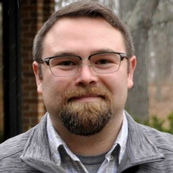 Barslund Judd"Climate Change Requires Smart Gardening"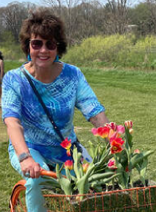 Sandra Wilkins"Painting a Garden Symphony"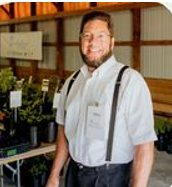 Vincent Ste. Marie"Through The Year in Blooms"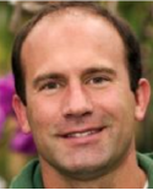 George Papadelis  "What’s New and  Fabulous for 2024"Conference fee IncludesContinental breakfast - bagels, muffins, fruit,  yogurt, coffee and teaLunch - Roly Poly wraps (Gluten free and vegetarian available), fresh fruit, vegetable tray, chipsDessert Door prizes VendorsDemonstrations and Activities- Beaded plant stakes, Botanical Prints, Making fabric gnomes, Tool sharpening and care of tools$60 Conference fee deadline 9-23-234 MG educational hoursCheck website to pay online or for more informationhttps://fallintospring.weebly.com/Make checks payable to: MGAGCM Mail registration to:  MGAGCMFall Into Spring Conference P.O. Box 94 Flushing, MI 48433IncludeName______________________________Phone_____________________________Email______________________________ Questions? Call or email Marie Luck-Allard at 810-919-7909 OR mariekallard@gmail.com 